Tập huấn1.tạo thêm mục liên hệ trong tin nhà trường th liên hòa 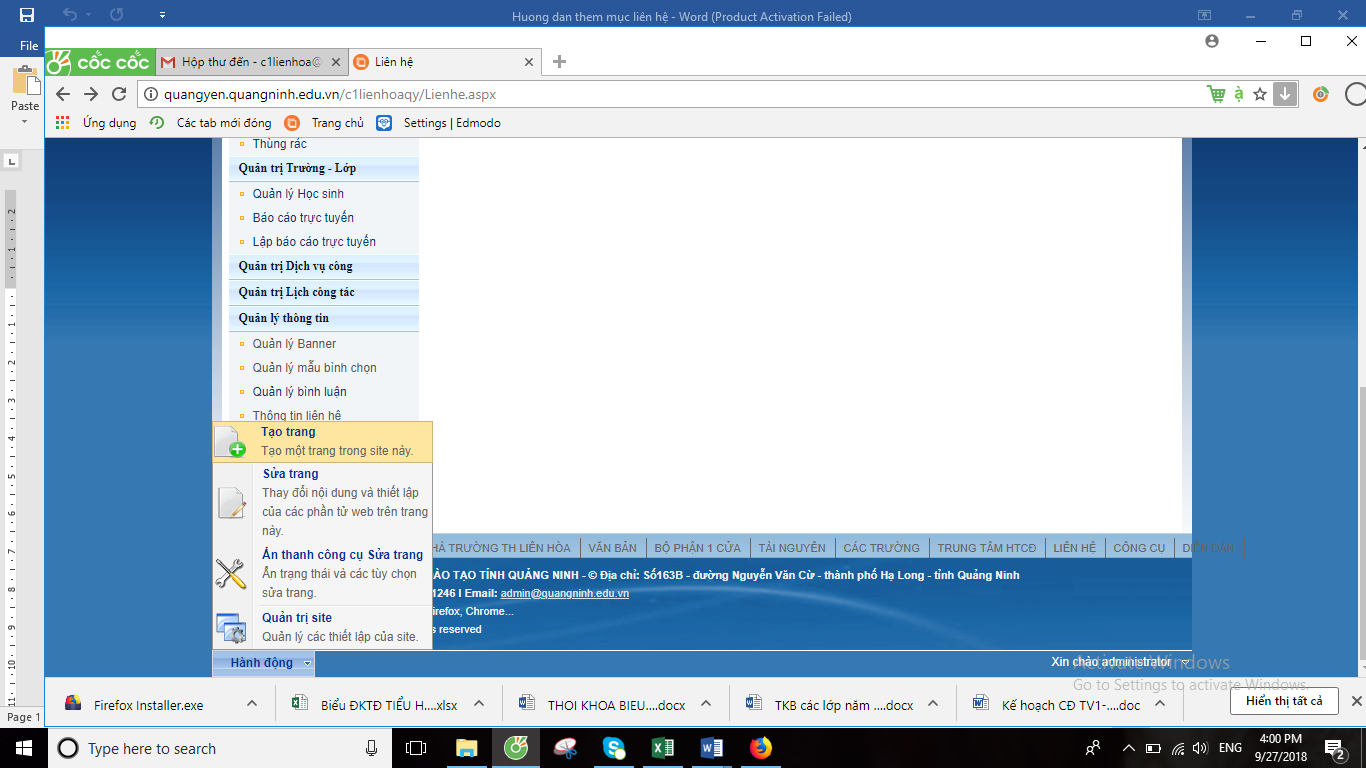 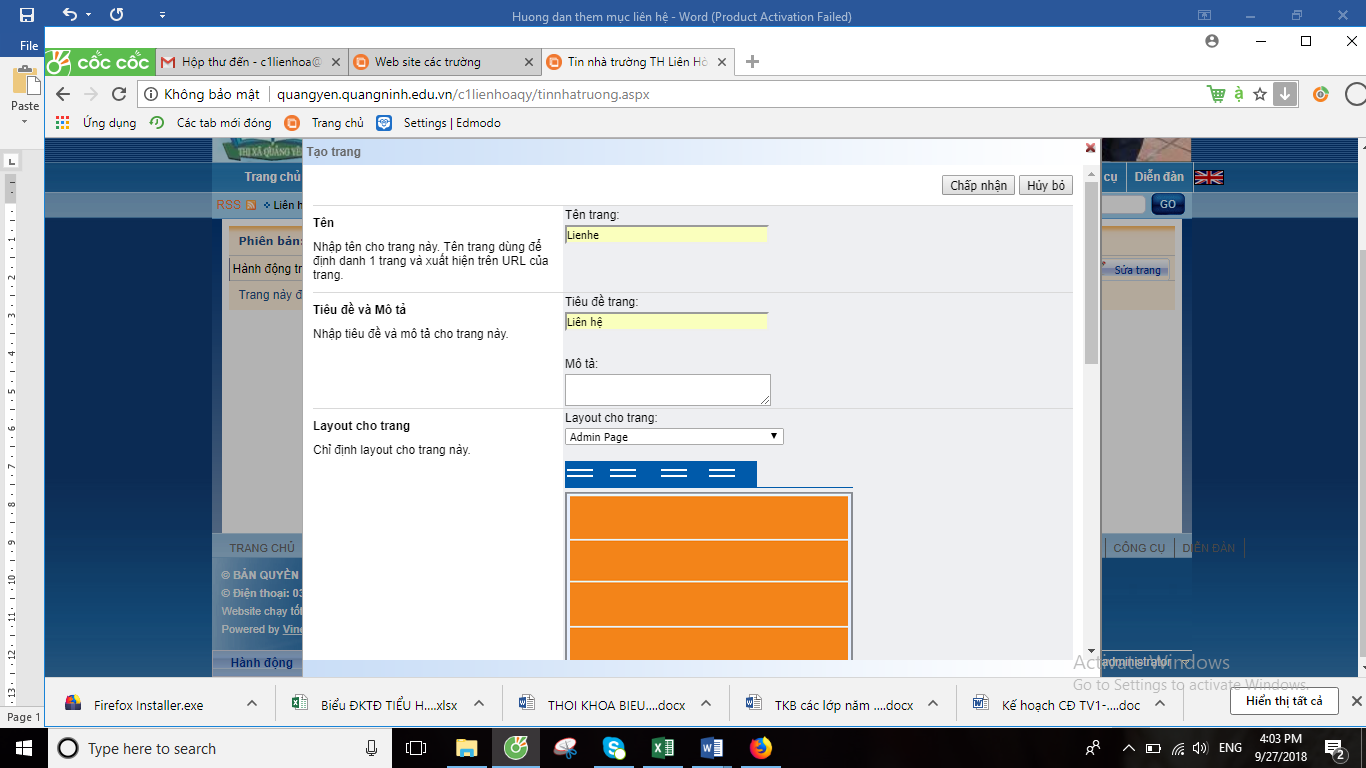 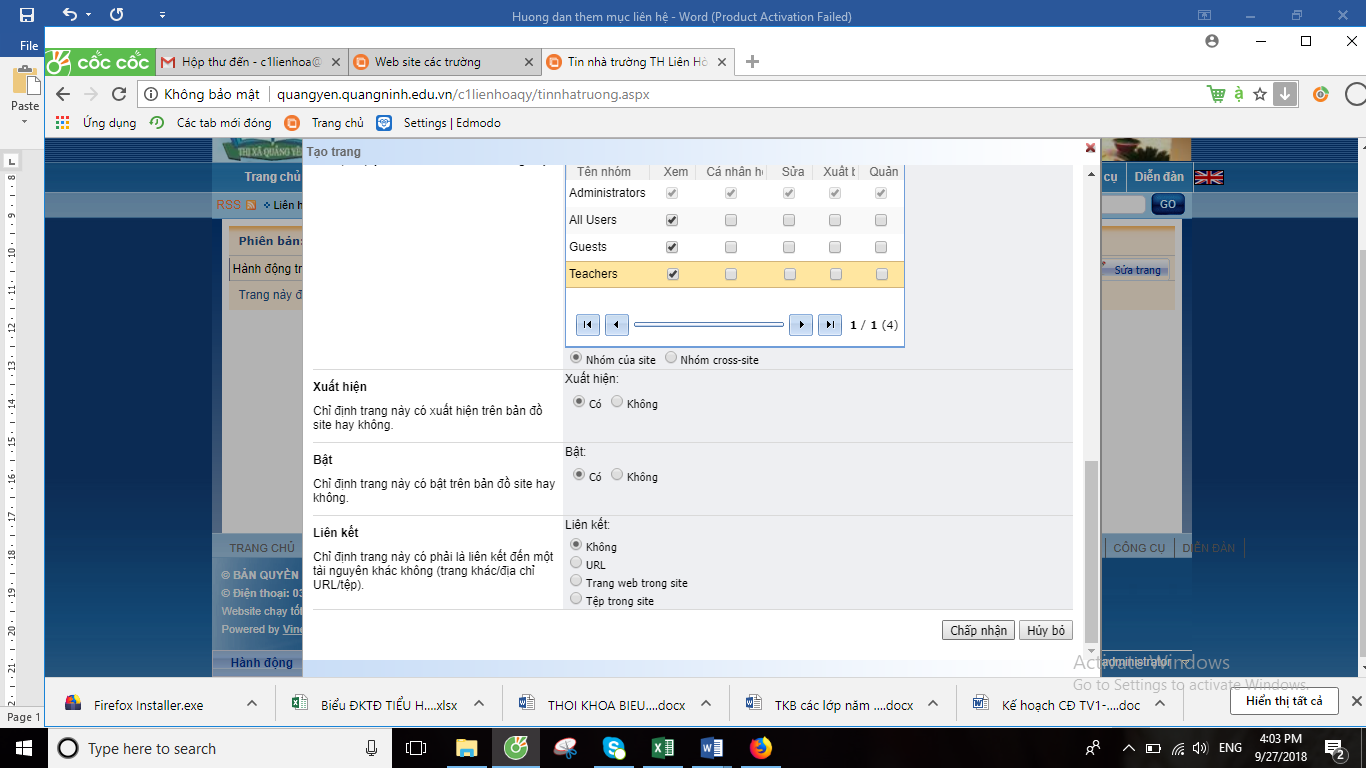 Bước 2 soạn nội dung trong mục liên hệ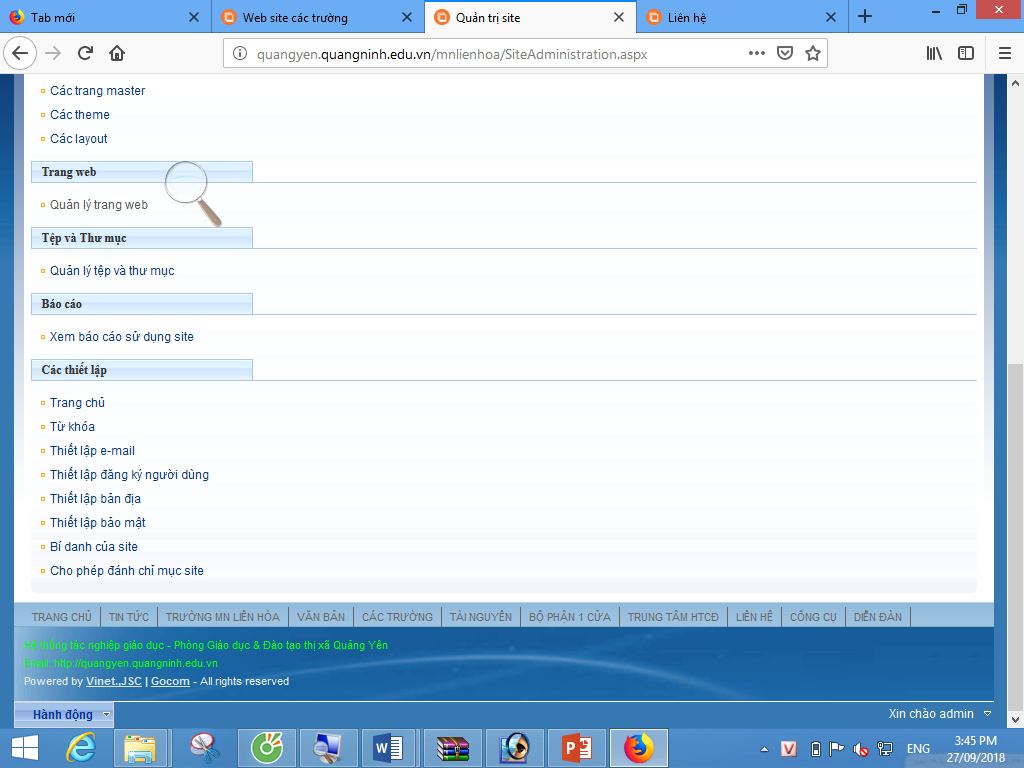 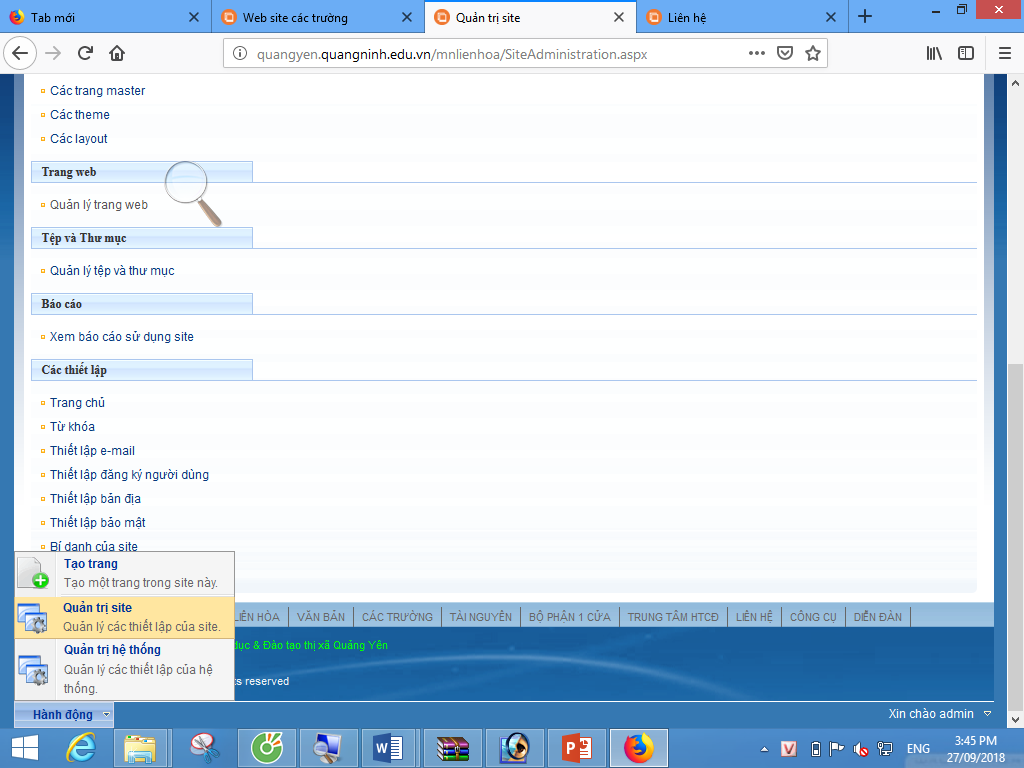 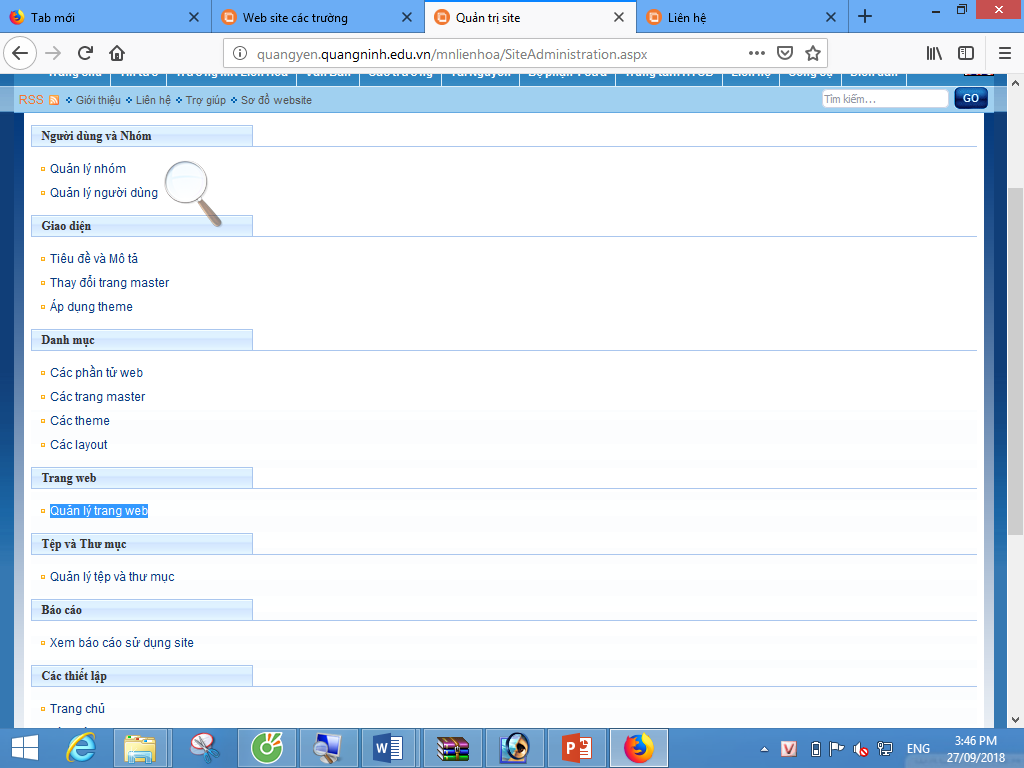 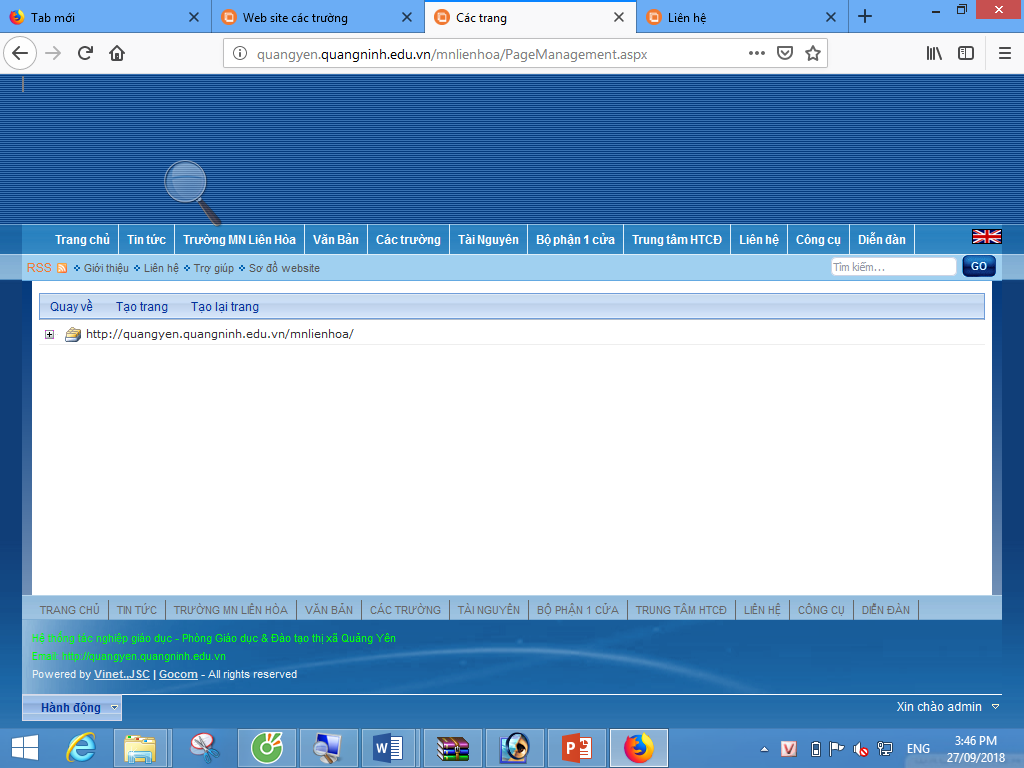 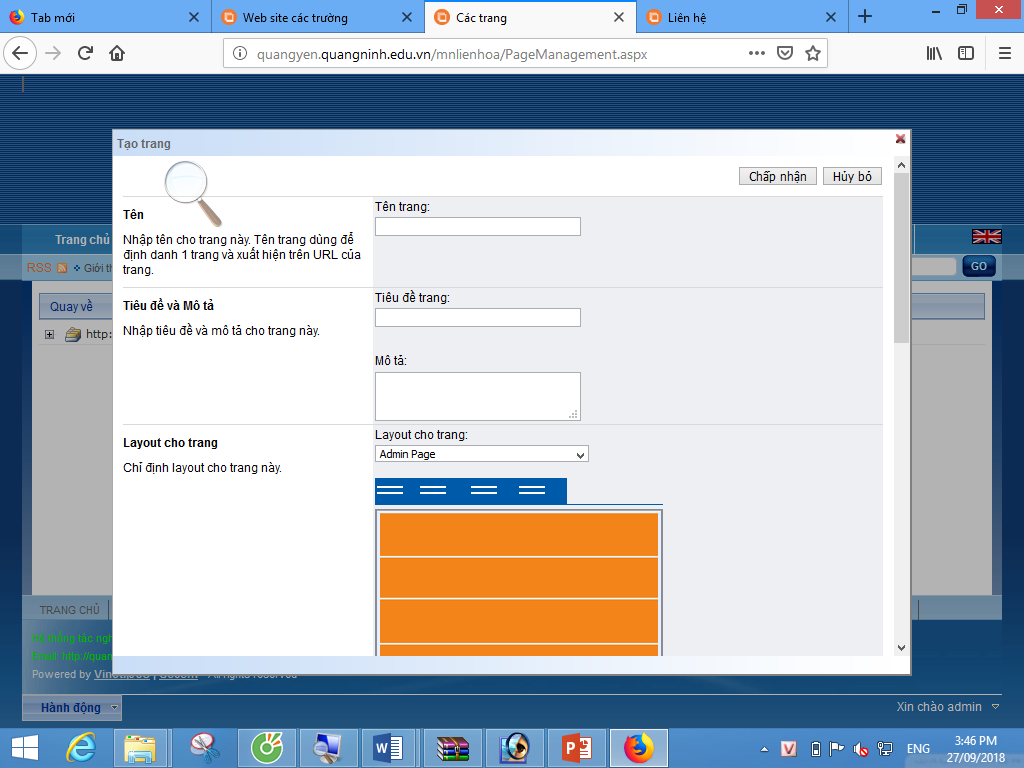 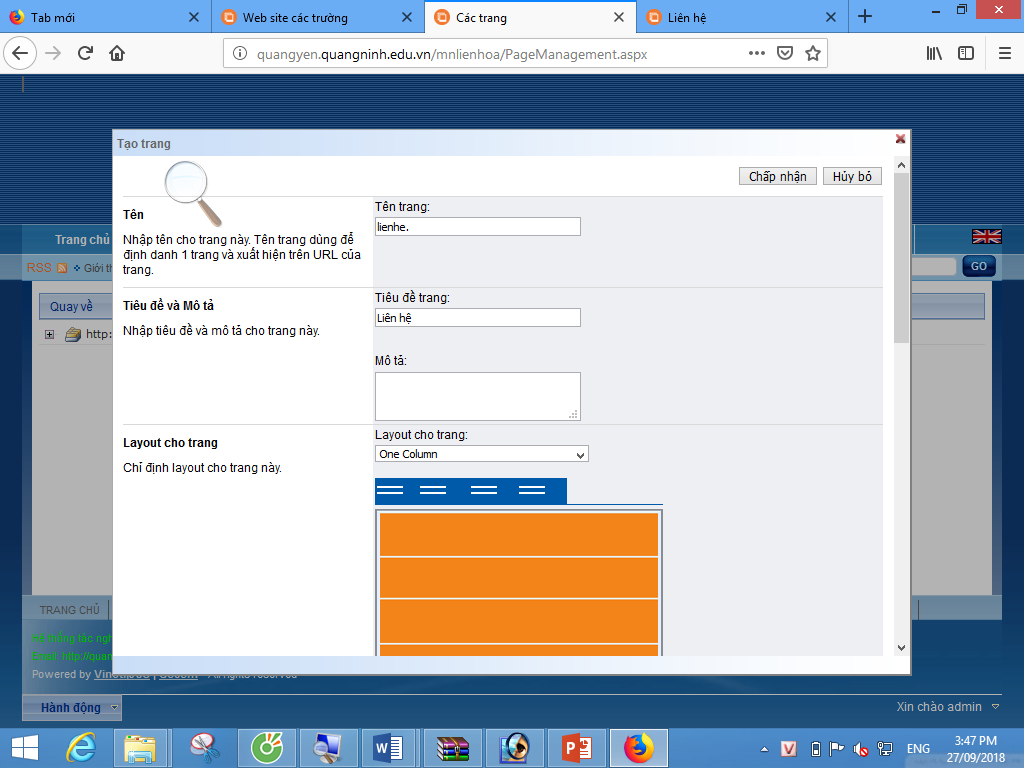 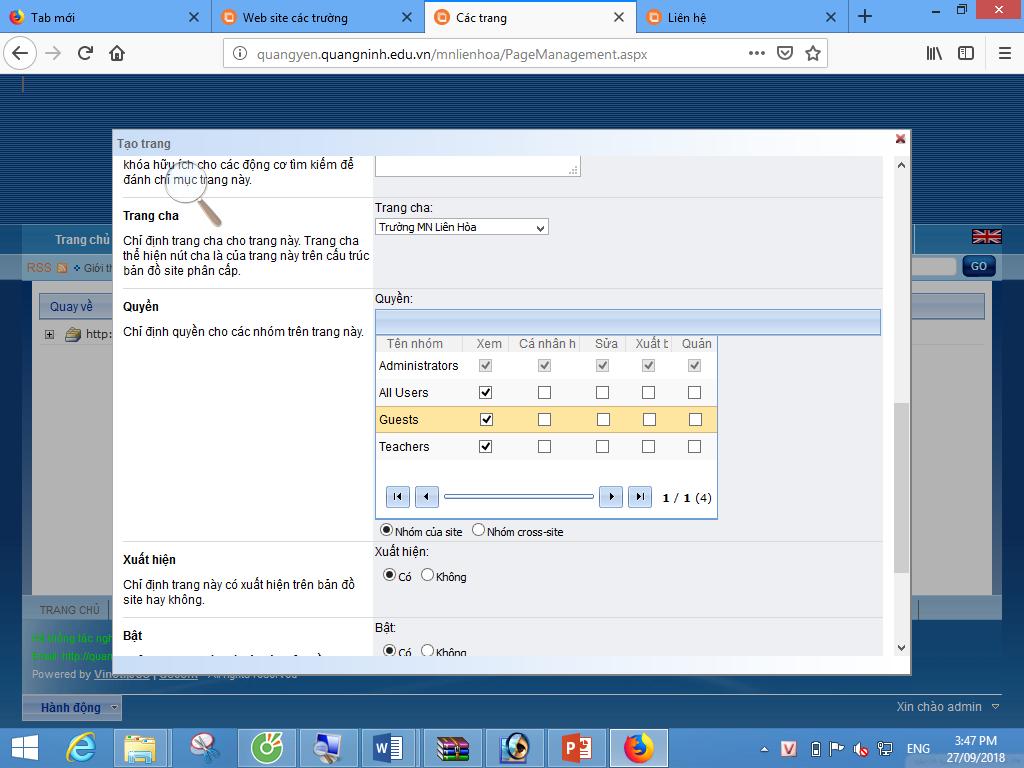 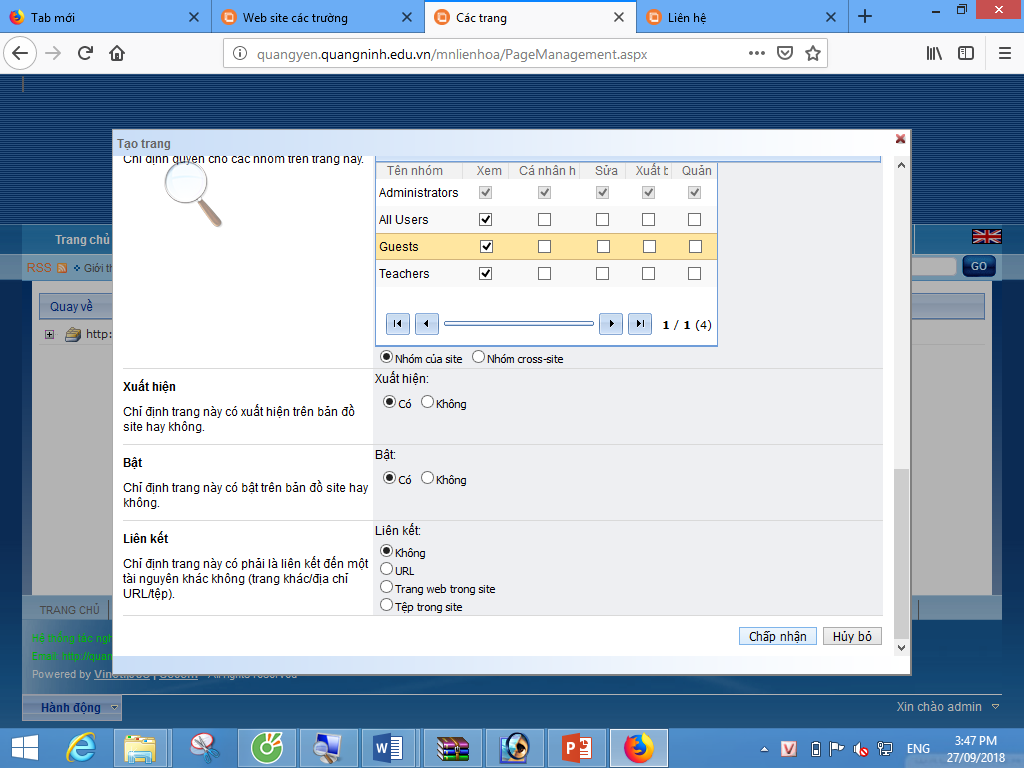 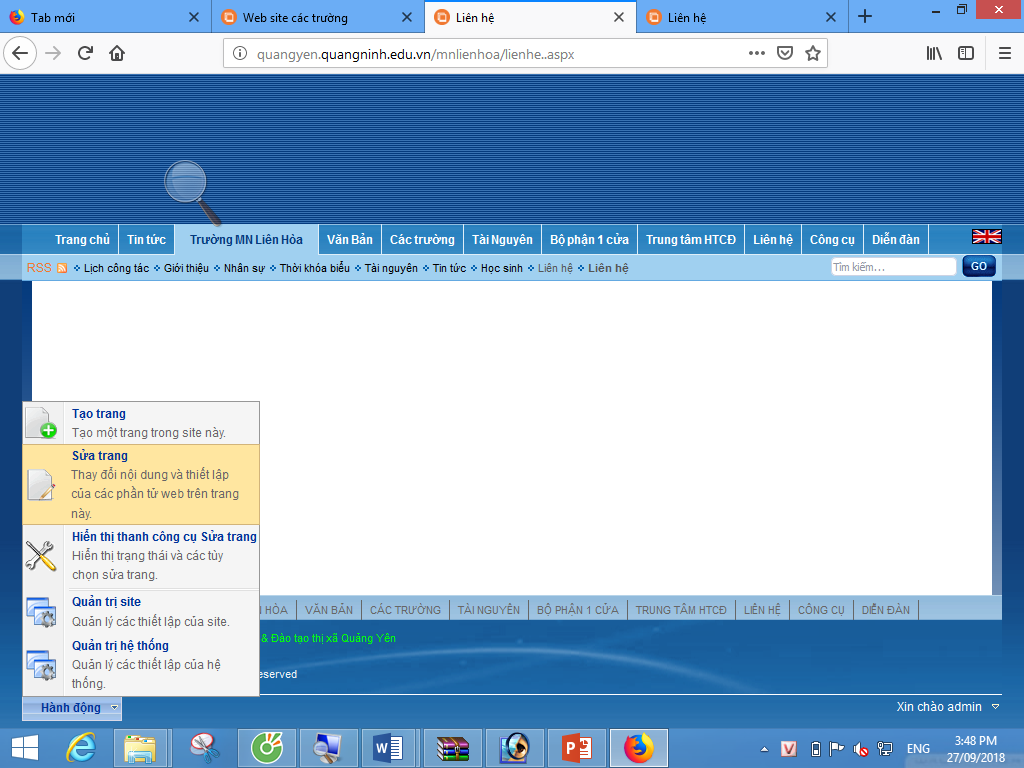 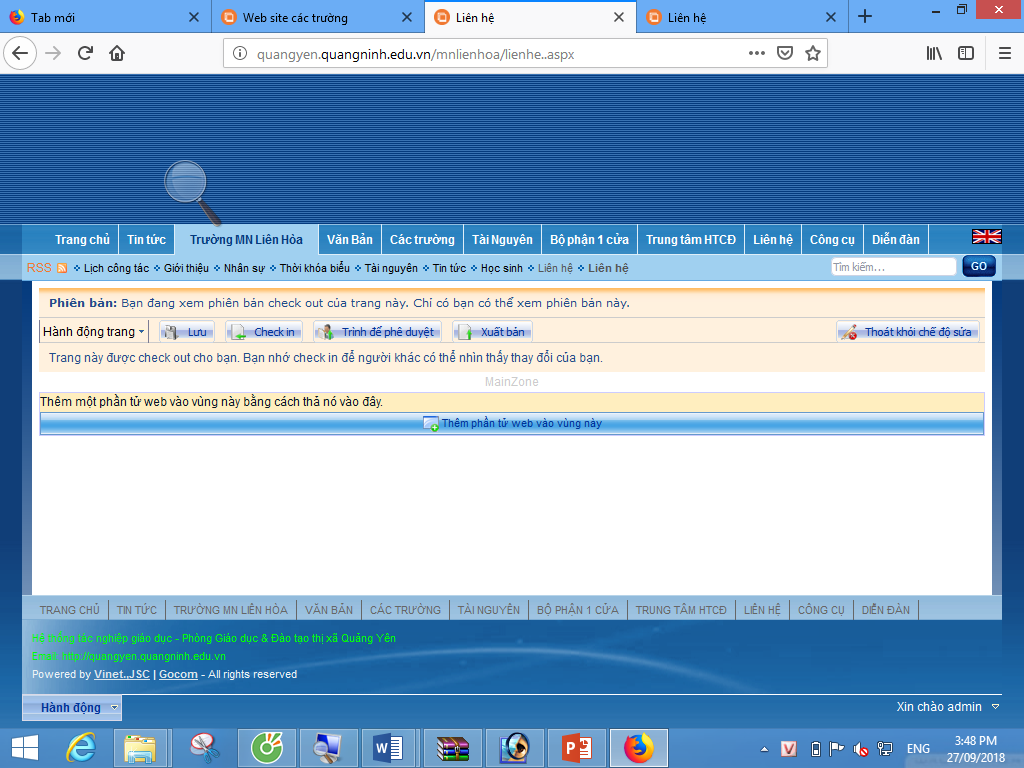 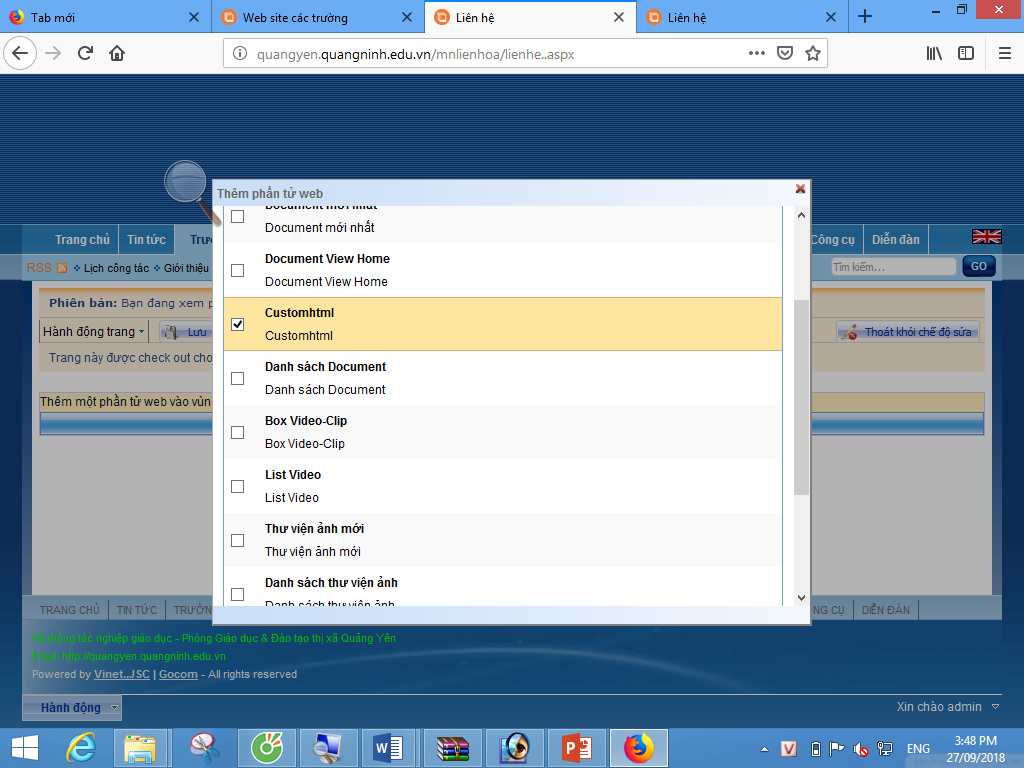 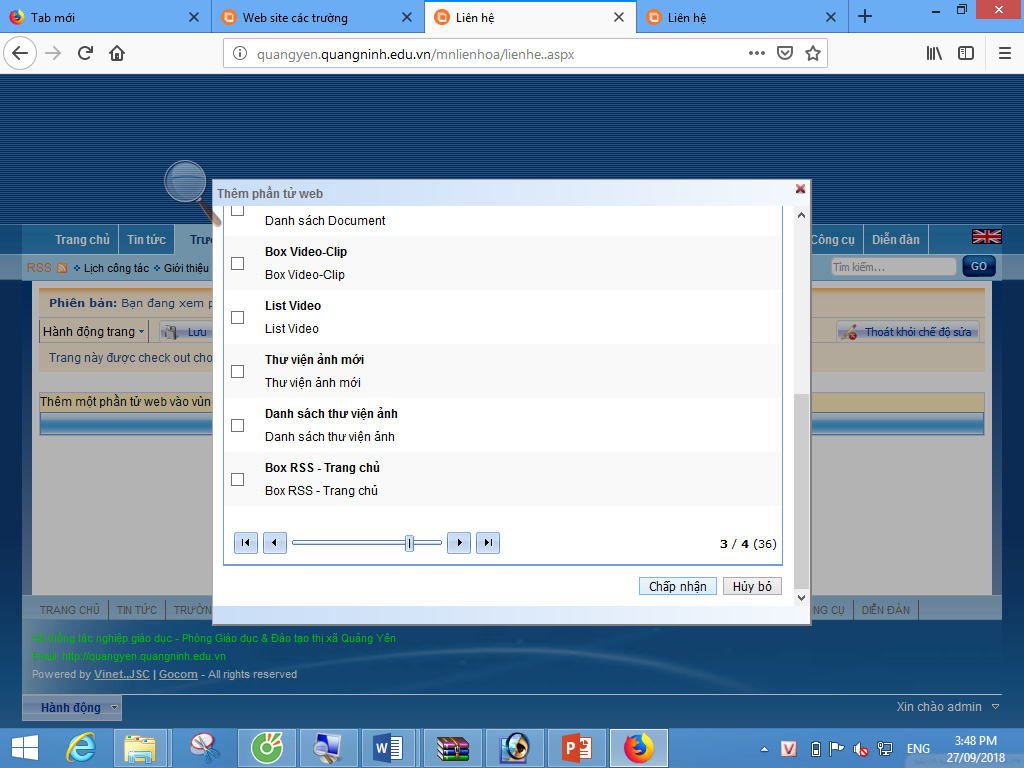 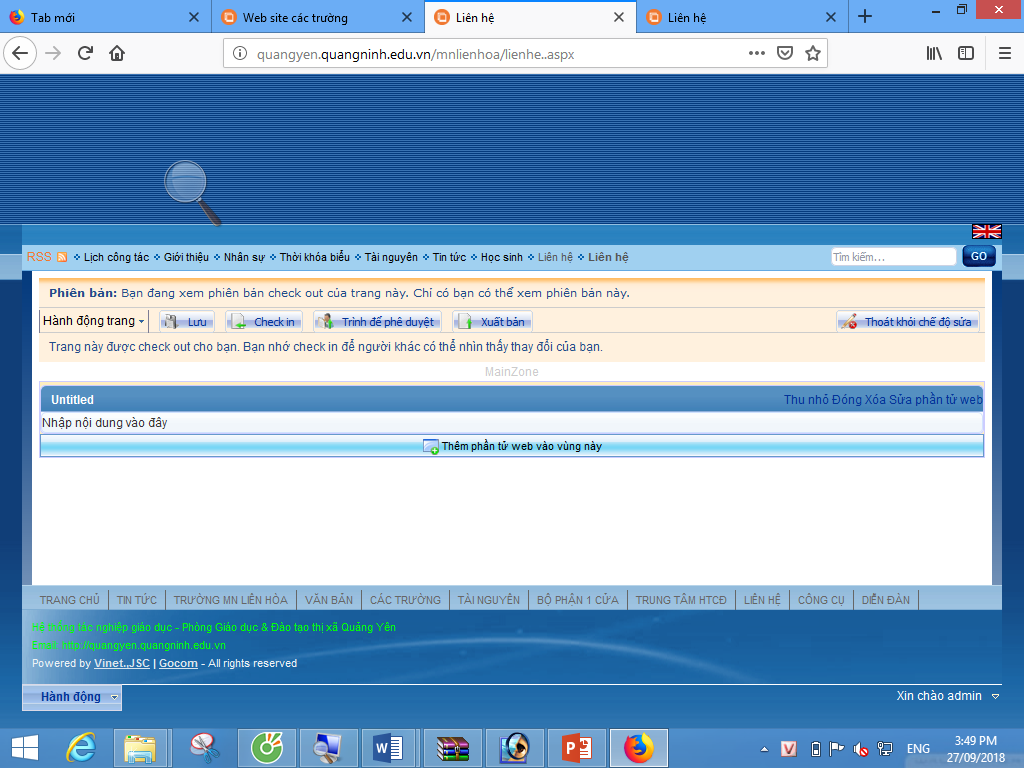 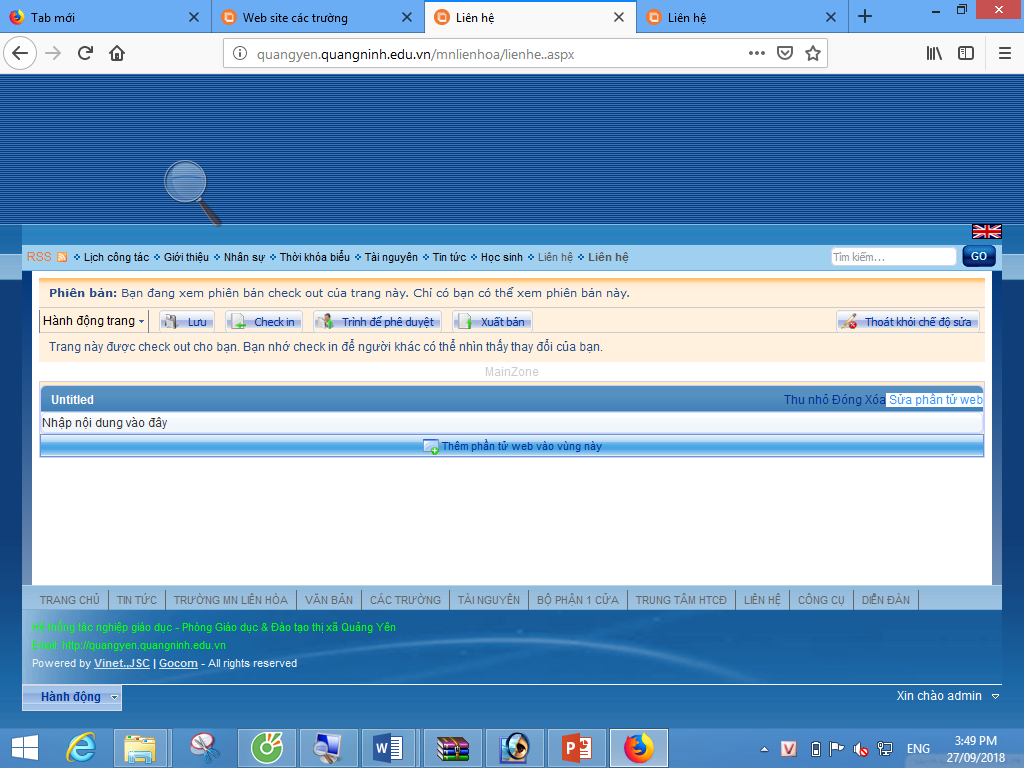 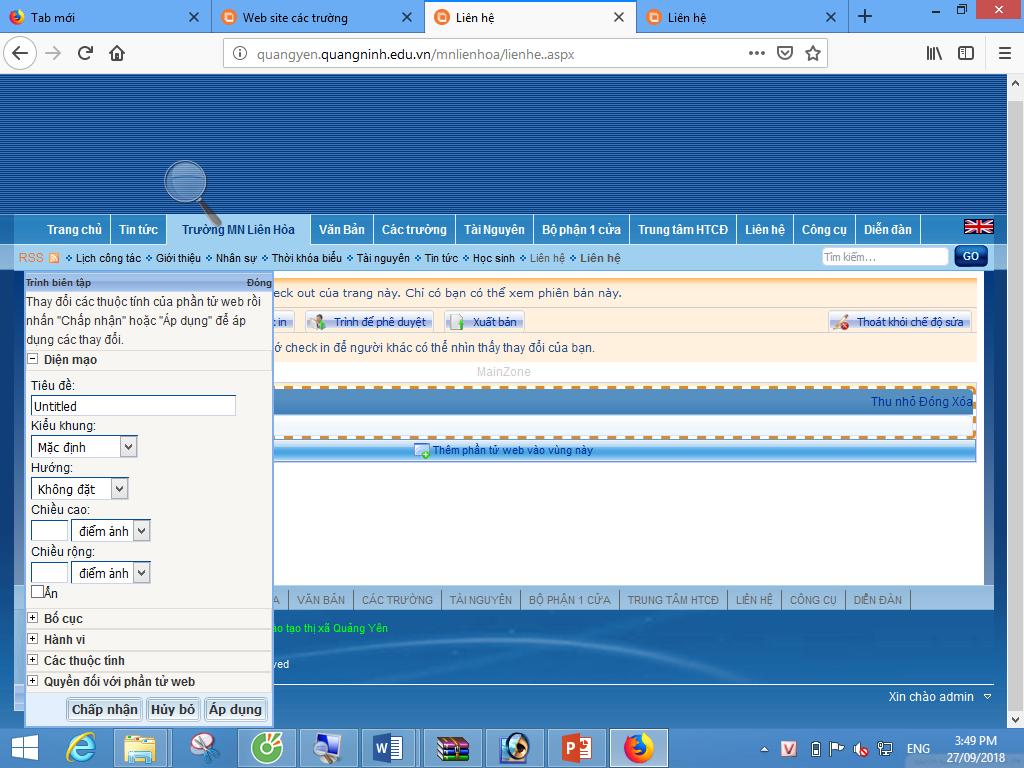 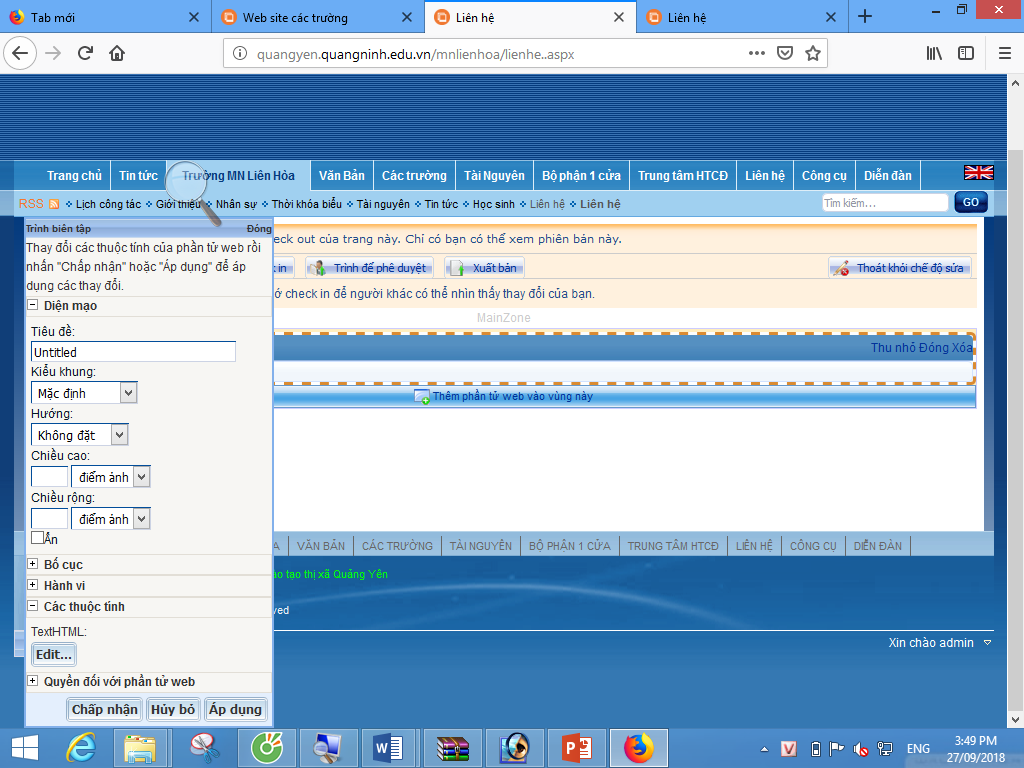 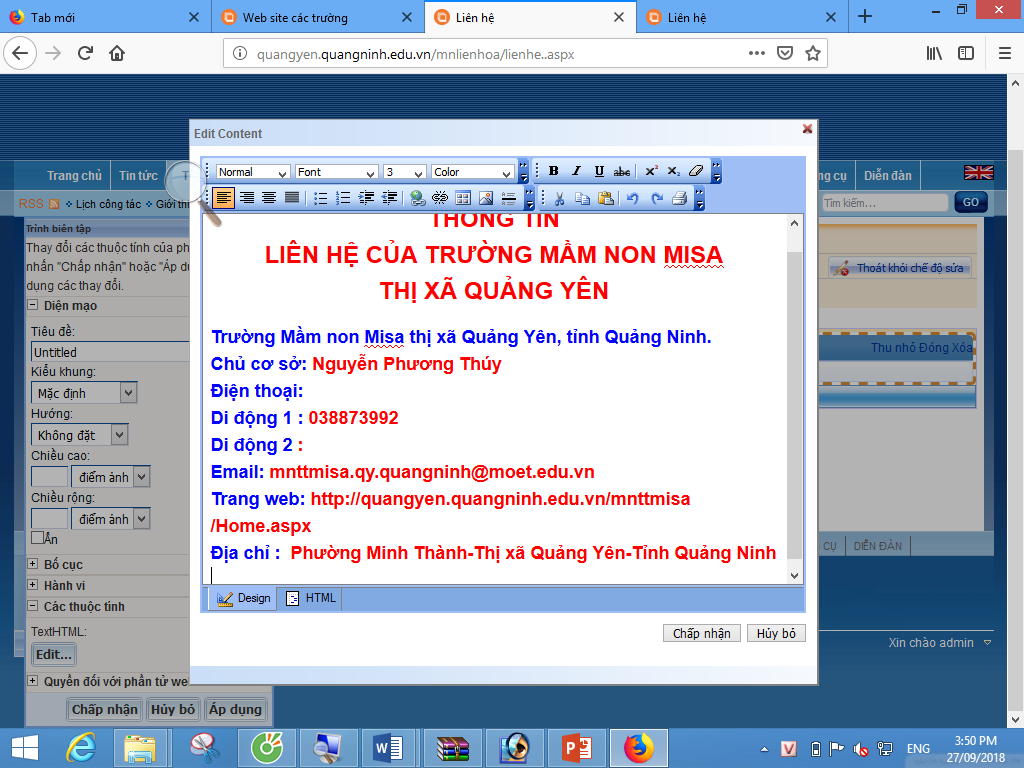 